MESTSKÝ ÚRAD, Odbor sociálnych vecí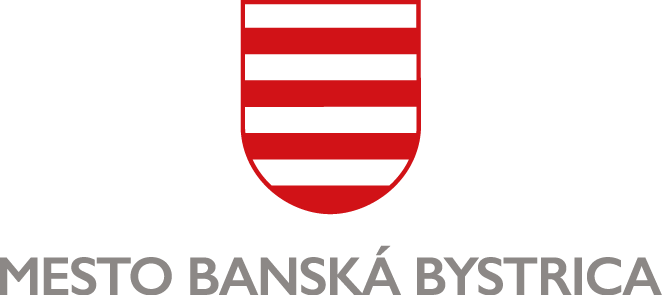 Oddelenie sociálnej a krízovej intervencieDOTAZNÍK K ŽIADOSTI O PRENÁJOM NÁJOMNÉHO BYTUvyčleneného pre naliehavé prípady na Švermovej ul. 45A, Banská Bystrica1. Meno a priezvisko: ...............................................................................................................................2. Adresa trvalého pobytu: ......................................................................................................................3. Adresa na doručovanie pošty: .............................................................................................................4. Adresa, kde sa žiadateľ/ka aktuálne zdržuje: ………….…….…………………………………………………………..…..5. Zamestnávateľ: .....................................................................................................................................6. Rodinný stav: ........................................	7. Žiadateľ/ka je držiteľom preukazu ŤZP č.: .................8. Telefonický kontakt: .................................... E-mail: ............................................................................9. Telefonický kontakt na príbuzných: ..................................................................................................…10. Druh nehnuteľnosti, ktorú v súčasnosti žiadateľ užíva:	(*hodiace sa označte „X“)	byt*		rodinný dom*		ubytovňa*		sociálne zariadenie*11. Vzťah žiadateľa/ky k nehnuteľnosti, ktorú v súčasnosti užíva:	(*hodiace sa označte „X“)	vlastník		spoluvlastník		nájomník		podnájomník		klient zariadenia	iný .........................................12. Súčasný počet členov spoločnej domácnosti:	počet dospelých: ................	počet detí: ................13. Dôvod náhleho ukončenia nájomného vzťahu alebo zmeny bývania:13.1. Havarijný stav nehnuteľnosti spôsobený mimoriadnou udalosťou: .....................................................................................................................................................................................................................13.2. Výpoveď z nájomnej zmluvy z dôvodu: ................................................................................................................................................................................................................................................................13.3. Zlé rodinné vzťahy; kríza v rodine; začaté trestné; resp. súdne konanie na: .........................................................................................................................................................................................................13.4. Mladí manželia do 30 rokov veku žijúci vo viacgeneračnej domácnosti s: ............................................................................................................................................................................................................13.5. Nevyhovujúce prostredie vzhľadom na zmenený zdravotný stav: ........................................................................................................................................................................................................................13.6. Iný dôvod: ............................................................................................................................................................................................................................................................................................................14. Žiadateľ má záujem o dočasný prenájom nájomného bytu na Švermovej 45A, Banská Bystrica:	(označte 1 možnosť)	1-izbový		2-izbový15. Zoznam všetkých budúcich užívateľov nájomného bytu Švermova 45A, Banská Bystrica:(osoby, ktorých príjmy sa posudzujú spoločne v zmysle Zákona č. 601/2003 Z. z. o životnom minime v znení neskorších predpisov)Podmienky zaevidovania žiadosti a uzatvorenia nájomného vzťahu:1.	Žiadateľ o predmetný byt musí mať v čase podania žiadosti trvalý pobyt v Banskej Bystrici minimálne 5 rokov.2.	Žiadateľ nesmie na území mesta Banská Bystrica vlastniť byt, rodinný dom alebo byť stavebníkom bytu, resp. rodinného domu.3.	Žiadateľ a s ním posudzované osoby musia dosahovať čistý mesačný príjem minimálne na úrovni životného minima zvýšeného o 150 €.4.	Do evidencie záujemcov o predmetné byty budú zaradení len tí, ktorí predložia do 30 dní od podania žiadosti všetky potrebné prílohy a budú spĺňať podmienky v zmysle VZN Mesta Banská Bystrica č. 5/2019.Prílohy:potvrdenia od zamestnávateľa o príjme za 6 mesiacov spätne za všetky spoločne posudzované osoby,potvrdenie o podaní daňového priznania za predchádzajúci kalendárny rok (ak žiadateľ alebo spoločne posudzovaná osoba je SZČO),aktuálny výmer invalidného, starobného, sirotského, výsluhového, vdovského dôchodku,potvrdenie o poberaní príspevku v nezamestnanosti, sociálnych dávok, materského príspevku, rodičovského príspevku, prídavkov na deti a iných štátnych dávok,fotokópia rozsudku o rozvode, rozsudku o určení výživného na nezaopatrené dieťa,kompletne vyplnený formulár „Príloha č. 1 k žiadosti o nájomný byt vyčlenený pre naliehavé prípady na Švermovej 45A“,doklady osvedčujúce aktuálny bytový problém žiadateľa alebo stratu bývania...................................................................................................................................................................5.	Do evidencie záujemcov o dočasný prenájom bytu na Švermovej 45A, Banská Bystrica nebudú zaradení tí, ktorí:v predchádzajúcom období boli neplatiči v nájomných bytoch vo vlastníctve Mesta Banská Bystrica, MBB, a.s. a sociálnych zariadeniach, ktoré prevádzkujú uvedené spoločnosti, a ku dňu podania žiadosti nemajú uhradené záväzky voči uvedeným spoločnostiam, príp. boli ich dlhy odpísané z dôvodu nevymožiteľnosti;protiprávne obsadzujú byt vo vlastníctve Mesta Banská Bystrica a MBB, a.s.;v minulosti už užívali nájomný byt na Švermovej 45A z rovnakého dôvodu ako je uvádzané v tejto žiadosti;majú záväzky po splatnosti voči Mestu Banská Bystrica za neuhradené miestne dane a poplatky.6.	Žiadateľ je povinný nahlásiť všetky zmeny údajov týkajúcich sa jeho príjmov a miesta pobytu. Nesplnenie si tejto povinnosti, resp. uvedenej nepravdivých údajov, má za následok vyradenie žiadosti z evidencie.Nájomná zmluva na nájomný byt na ulici Švermova 45A, Banská Bystrica sa uzatvára s budúcim nájomcom na dobu určitú 1 rok, resp. 2 roky bez nároku na opakované uzatvorenie nájomnej zmluvy. Nájomca sa nemôže v predmetnom byte prihlásiť k trvalému pobytu.Podpisom žiadateľ/ka potvrdzuje, že bol/a oboznámený/á s podmienkami, ktorými sú viazaní nájomcovia v nájomných bytoch na Švermovej ulici 45A, Banská Bystrica a s podmienkami zaevidovania žiadosti o prenájom nájomného bytu v súlade s VZN č. 5/2019.Vyhlásenie žiadateľa:Vyhlasujem, že všetky údaje uvedené v žiadosti sú pravdivé a som si vedomý/á právnych následkov uvedenia nepravdivých údajov.Dňa ….............................	….................................….......................................	podpis žiadateľaMeno a priezviskoDátum narodeniaPríbuzenský vzťah
k žiadateľoviNázov zamestnávateľa, kde osoba pracuje; Názov základnej školy – materskej školy, ktorú dieťa navštevuje